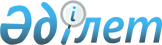 О признании утратившими силу некоторых решений Правительства Республики КазахстанПостановление Правительства Республики Казахстан от 1 июня 2006 года N 490

      Правительство Республики Казахстан  ПОСТАНОВЛЯЕТ: 

      1. Признать утратившими силу некоторые решения Правительства Республики Казахстан согласно приложению. 

      2. Настоящее постановление вводится в действие со дня подписания.        Премьер-Министр 

      Республики Казахстан 

Приложение               

к постановлению Правительства     

Республики Казахстан         

от 1 июня 2006 года N 490       Перечень утративших силу некоторых решений 

Правительства Республики Казахстан       1.  Постановление  Правительства Республики Казахстан от 12 мая 2002 года N 516 "О создании Межведомственной комиссии по вопросам инвентаризации международных договоров Республики Казахстан" (САПП Республики Казахстан, 2002 г., N 14, ст. 142). 

      2.  Постановление  Правительства Республики Казахстан от 26 мая 2003 года N 491 "О внесении изменений в постановление Правительства Республики Казахстан от 12 мая 2002 года N 516" (САПП Республики Казахстан, 2003 г., N 23-24, ст. 218). 

      3.  Постановление  Правительства Республики Казахстан от 4 июня 2004 года N 620 "О создании Межведомственной комиссии по вопросам правового статуса Каспийского моря". 

      4.  Постановление  Правительства Республики Казахстан от 20 октября 2005 года N 1054 "О внесении изменений в постановление Правительства Республики Казахстан от 4 июня 2004 года N 620". 
					© 2012. РГП на ПХВ «Институт законодательства и правовой информации Республики Казахстан» Министерства юстиции Республики Казахстан
				